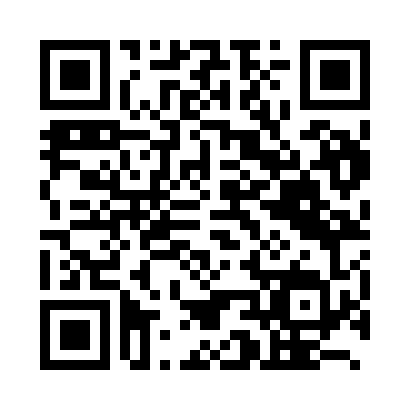 Prayer times for Shirahama, JapanWed 1 May 2024 - Fri 31 May 2024High Latitude Method: NonePrayer Calculation Method: Muslim World LeagueAsar Calculation Method: ShafiPrayer times provided by https://www.salahtimes.comDateDayFajrSunriseDhuhrAsrMaghribIsha1Wed3:385:1011:563:386:428:082Thu3:375:0911:563:386:438:093Fri3:365:0811:563:386:438:104Sat3:345:0711:553:386:448:115Sun3:335:0611:553:386:458:126Mon3:325:0511:553:386:468:137Tue3:315:0411:553:386:468:148Wed3:305:0411:553:386:478:169Thu3:285:0311:553:386:488:1710Fri3:275:0211:553:386:498:1811Sat3:265:0111:553:396:508:1912Sun3:255:0011:553:396:508:2013Mon3:244:5911:553:396:518:2114Tue3:234:5911:553:396:528:2215Wed3:224:5811:553:396:528:2316Thu3:214:5711:553:396:538:2417Fri3:204:5711:553:396:548:2518Sat3:194:5611:553:396:558:2619Sun3:184:5511:553:396:558:2720Mon3:174:5511:553:396:568:2821Tue3:164:5411:553:396:578:2922Wed3:154:5411:553:406:588:3023Thu3:144:5311:553:406:588:3124Fri3:134:5211:563:406:598:3225Sat3:134:5211:563:407:008:3326Sun3:124:5211:563:407:008:3427Mon3:114:5111:563:407:018:3528Tue3:104:5111:563:407:028:3529Wed3:104:5011:563:407:028:3630Thu3:094:5011:563:417:038:3731Fri3:094:5011:563:417:038:38